Photosynthesis Poster RubricYou will create a poster illustrating key components of photosynthesis. The poster needs to have a drawing of a plant and the poster must include all of the following:Name: ________________________________Date DUE: _________ Div: ________Photosynthesis EquationEquation: Carbon Dioxide + Water + Sunlight   Glucose (Sugar) + Oxygen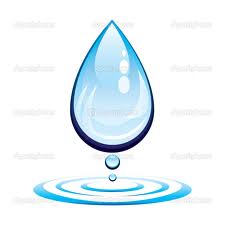 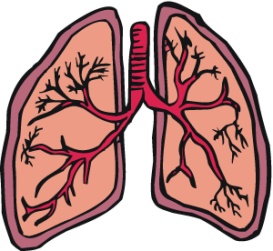 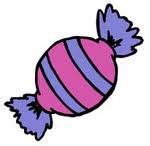 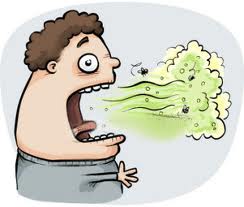 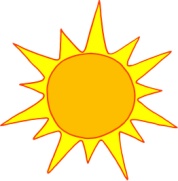 			+		      +		     			+ Chemical Equation: CO2 + H2O + Energy  C6H12O6 + O2Information needed on posterYour AnswerPossible PointsYour pointsPoster includes an illustration of a  Plant5 pts.3 things necessaryfor photosynthesis to happen: (illustrate and label)30 pts.Where do plants get the gas needed for this process?(illustrate)5 pts.What organelle is responsible for photosynthesis? (illustrate close-up of organelle)5 pts.What is the pigment found in chloroplasts? (Label in close-up)5 pts.Where does Carbon Dioxide enter and Oxygen exit the plant? (must have arrows on poster to show direction of gas movement)10 pts.Where does water enter the plant?(must have arrows on poster to show direction and labeled)5 pts.Where does the energy come from for photosynthesis?(Illustrate and Label)5 pts.Describe glucose and where it is produced. (Labeled with Description)5 pts.Write the chemical equation forphotosynthesis10 pts.Poster is colored and neat10 pts.Name, date and division on poster5 pts.Include this rubric completed with poster+ 10 pts. Total Points: Up to 110 pts (A+)Total Points: Up to 110 pts (A+)